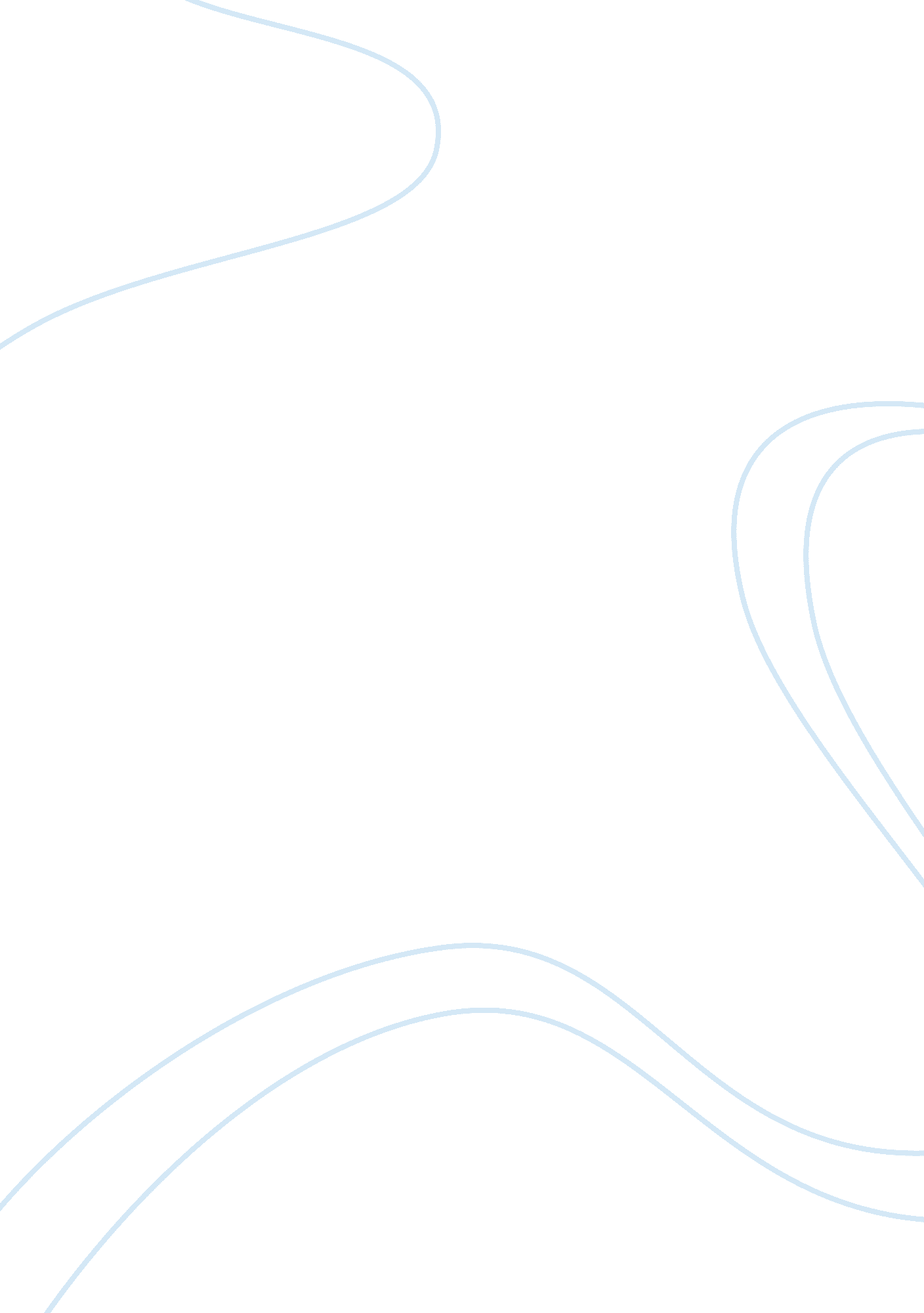 Huerfano: a memoir of life in the counterculture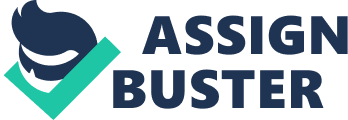 Huerfano: A Memoir of Life in the Counterculture is a work of art of Roberta Price, an attorney and at the same time a great writer. The inspiration that she found in this story was truly incomparable. Price’s experiences in her life were elaborated in this book which makes it more realistic and deeply felt. The qualification for Roberta Price to have been written this book was considered a natural touch of what occurred in that specific time of her life. Her passion towards the culture and every aspect that it entails was truly significant to Price. She’s been into the arena of cultural sensitivity which gave them the opportunity to make use of her creative side and spread the essentiality of being ethnically responsive. In fact, this was also a chance for her to take photographs of commune where culture was very different – particularly, Huerfano. This instance in her life enlightens her and David, her boyfriend to settle down in this place and have a peaceful life. ’It’s where I want to wake up every morning” (Price). Roberta Price’s Huerfano: A Memoir of Life in the Counterculture was centered on the lives of Price and David in Huerfano Valley. In the year 1970, as they decided to spend their lives together in Libre, there were lots of changes they have to bear. This was totally a new phase of their lives. Roberta took into account an instance wherein they have to communicate to the people of Libre as well, and in doing such they have to carry out what other people in town are doing. Likewise, it is imperative also to contribute to the Libre’s people their knowledge which would open their minds as well. “ One afternoon, Roberta brought a hand mirror to a Libre women’s meeting: We’re going to look at our vaginas, she informed David. Men see their sexual organs all the time, and it’s, well, empowering for women to see theirs. ” She wrote that members of another commune, the Red Rockers, “ are more on the cutting edge. The men had a men’s meeting, and they paired off and slept together, although they all kept their underpants on” (Price). Apparently. As Roberta and david experiments a life changing events in their lives, they regard it as one of a kind experience even if it was just an abrupt decision. “ A wonderful memoir of learning, doing, sharing, and loving. The sunshine of this book is in the telling: humorous, resonant, occasionally pained, but always life-embracing” (Price). The chorological facet of this memoir was indeed consistent. The author conveys to its readers her eagerness to achieve her desire hand in hand in being compact in her chosen decisions in life. Given the fact that it was a huge step to have been tied into a marriage and choosing to settle down in an unconventional way, the attitude was deeply demonstrated. The lives of Roberta and David were the focal pint of this memoir. The unexpected resolution of the two to spend their lives together in the event where they are just conducting their task – from being the observers of a particular place to being the participant was certainly one step forward to reality. Looking back, even though Roberta and David was a couple, they have their own path when they were in graduate school. The existence of a goal was there in the kind of relationship that they have which all boils down to being together in a different set of place in unexpected time of their lives. The author of this masterpiece can never deny the fact that there were hands full of adjustments that they have to swallow as they took their chance in Libre. “ I wonder what to say on application forms, that after graduate school I acquired new skills? I can mix cement, blow dynamite, bank a fire, use a chain saw, split wood, milk goats, make yogurt and parmesan cheese, bake donuts, ride bareback, hunt mushrooms, start fires, frame roofs, cure bacon, punch cows” (Price). Such difficulty was present in Roberta’s mind even if she considered herself happy on their chosen field. She cannot set aside the fact that as of that very moment in her life, she was very far from her usual day and she has a lot of responsibilities compared before. In view of the decision that Roberta and David chose, different avenues were present as the readers grasps the essentiality of the memoir. Economic, Political, intellectual and religious aspect was present. Taking into account all of these, the author was very boastful to have written this masterpiece which exemplify many practical lessons in life. As the author go on board sharing her experiences and insights, it was believed that economically speaking, the trasition from a normal city life to commune life is far and cannot be compare. The simple type of living was was felt in the story. Talking about the political side of Price’s work, we could see how she promote her eagerness to spend her life in that kind of place – a very unconvetional type of living wherein you can find peace and contentment. Many of those in position neglect the essentiality of the commune or the place wher they belong that leads to undeveloped properties which in turn did not uplift the live of the people living in that particular area. This realization was a good point to raise as roberta Price’s shared to its readers the memoirs of her life. Furthermore, intellectual and religious aspects was touched by Price also, as she decided to take a huge step in her life. Her free will let her pursue what her heart and mind was dictating her. All of these was good collaboration which was present in the masterpiece of Price and which we could consider great emphasis towards her work. It was manifested in Roberta Price’s work her intense passion to the kind of living that Libre has. The adminiration was intensely epitomized by Price as she chooses to be part of the community together with David. The realization of literally different way of living was put into account also when Roberta and David was experiencing already the kind of life they once admired. Apparently, things would possibly change and in the case of Roberta and David, they come to a point where they have to decide if they will stick to the decision that they once make or will just go back to what they used to do as independent human being. Living in Libre was great but unfortunately Roberta and david have come to the point wherein they have to part ways. It could be triggered by the different lives they grew up or the opposing perception, but either way, the life spent in commune was undeniably unforgetable for roberta Price. “ And Libre, now in its 37th year, with 15 members, continues to flourish. The first wave is mostly all over the place. The second wave is still here, like David, and all those people who came in the early 70s and stuck it out. Part of it was the people who started it were all kind of crazed and pioneer-type people, and they’re obviously going keep on doing things full time” (Price). After Roberta Price life in Libre, she decided to go back to her hometown, She was a lawyer now and conducted several cultural issues which could contribute to its generations. Technically, Huerfano: A memoir of Life in the Counterculture was inspired from the life of the author itself – Roberta Price. Indeed, this mastepiece was truly one of a kind since the first hand deliverance of the story as well as the experiences of the author brings to life the wonderful criteria of the memoir, In addition, as we have a grip to the situation of Price’s life, the reader can truly feel the character and it’s life changing affects the stability of one’s mind. In here, we can establish a second thought of having a typical life in commune. The simplicity that it depict would enlighten the readers also to be appreciative of what the environment has in store for us. Libre would trasform into different place at probable time but its essence will remain forever, most especially in the heart of roberta Price. “ And it’s still unbelievably beautiful and it’s still full of friends. Not nearly as crazed as it was in the 60s and 70s. But it’s still frail” (Price). Upon reading this work of art, everything has been felt and a huge part of the readers heart could possibly touched. The different transition in author’s life thought great lessons which the readers might use in their everyday life decision making. Evidently, the work was a wonderful slice of history’s triumph and success. The book was highly recommended due to its realistic point of views which really captures the readers emotions. It enlightens one’s mind as well as it guides each and evryone to hold back and take time to decide on the things that we aspire for. Jumping into an abrupt decision could lead to undesirable things but on another note, this would help us also to weigh what we really want in life and thus, make us realize the lessons it consign. 